Region 6 Network of Care and Prevention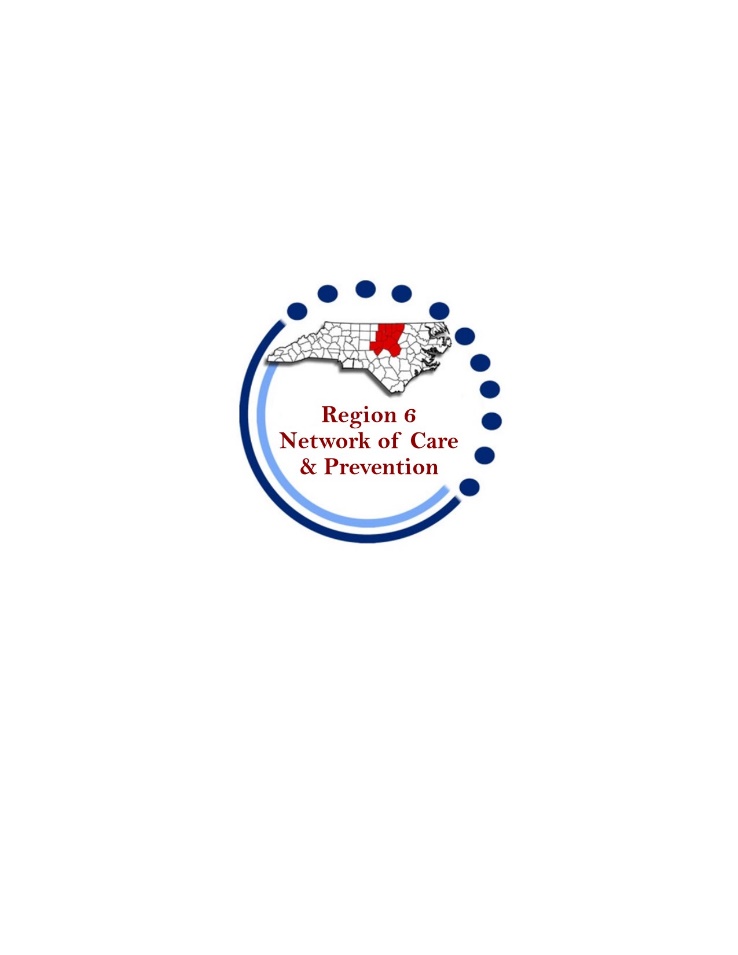 Meeting AgendaSeptember 30, 2021 at 1:30pm
Welcome/Introductions/HousekeepingOpen CommentNetworkDiscuss State RFA awardsRW, HOPWA – accepted, Prevention flatHOPWA One Time funding awarded – will need to schedule a meeting soon with all the HOPWA providers in the Region and the State (preferably the HOPWA monitor for the region).Prevention budget meeting and update – Agencies were asked if they could meet the new criteria with flat funding because if there were any of them who could not, and they all said they could.  They have been asked to revise their budgets to their current funding levels.  Does anyone object to this?Regional Quality Assurance and Feedback CommitteePlan for Administrator Evaluation/FeedbackCare Updates (Michael McNeill) HOPWA Network WakeDuke DurhamHousing update (TEC, ACRA, and CAARE)Prevention Updates (Hailey Stout)PrEP SyphilisState Updates (State Care and/or Prevention Reps)“No one can whistle a symphony, it takes an orchestra...” Open Comment  Upcoming Meetings: (Last Thursday of odd numbered months except November at 1:30om via Zoom)November 18th